Babar Email: babar.380237@2freemail.com CAREER OBJECTIVE	My aim is to become very much expert in my field and an extraordinary researcher, highly professional and knowledgeable man.  I had 7 years of experience in HSE fields working with multinational and oil & gas sectors, while I do, however, believe that my motivation, commitment and pre-existing skills will allow me to fit into any work environment and immediately start supporting the needs of organization.  To obtain a job within my chosen field that will challenge me and allow me to use my education, skills and past experiences in a way that is mutually beneficial to both myself and my employer and allow for future growth and advancement. SKILLSAND CERTIFICATES 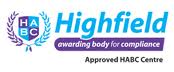 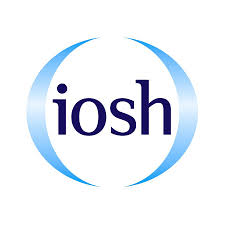 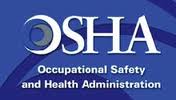 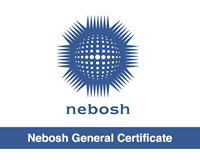 Able to work under tremendous pressure and strict timelines; Possess excellent professional & interpersonal soft skills that include:A well versed HSE and Process Engineer who can effectively handle all the following tasks.Supervision of all HSE activities.Safety Meetings on weekly & monthly basisRA,HA & Safety Audits HSE DocumentationBBSEnvironmental Reports & Monitoring.Supervision of TBTs, Safety Walks and Safety Drills.HSE Training of employees.HSE Orientation Contractors.FF TrainingLogistics HSE TrainingEXPERIENCE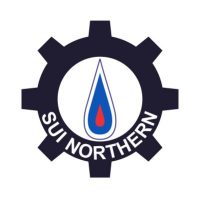 1. Job Title		HSE Engineer (LNG Project)  Organization		Sui Northern gas pipelines LimitedHeadquarter		SNGPL, 21- Kashmir road Lahore, Pakistan Job Nature		ContractLocation	              SNGPL LahoreDuration		October 2015 to February 2018Responsibilities & Accomplishments:To assist providing support for implementation of Company's HSE policy and procedure to increase HSE awareness in the company.To assist in follow up with the 31 HSE Focal Points to ensure proper execution of Head Office directives and implementation of procedures.Responsible for the advancement and preservation of health, safety and environmental systemsTo act as a resource and site contact for matters relating to HSE.To assist in ensuring progress as per action plan given to each focal point.To keep abreast of new developments and ensure compliance to current regulatory legislation.To assist in execution and supervising effective HSE training activity.To assist in providing HSE training to executives and staff.To investigate major incidents at site.To develop external contacts in order to ensure incorporation of latest tools and techniques in the company's HSE policy.To assist in marination records and statistics of HSE related incidents.To assist in supervising/ monitoring the audit of IMS at the 31 Focal Points of the company.To provide TBTs, trainings, awareness sections about HSE implementation.Provide help to LS department to trained & check security system in company premises & where machinery parked at sites.Work with LS department to investigate crime, security & accidents reporting.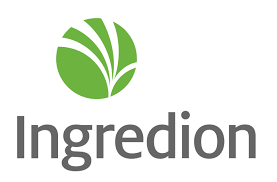 2. Job Title		Process HSE EngineerOrganization		Ingredion Incorporated (Rafhan Maize Products Co Ltd)Headquarter		Westchester, IL, United States of AmericaJob Nature		Permanent Location		Mehran Plant,Kotri Pakistan (0092223870892)Duration		August 2013 to October 2015Responsibilities & Accomplishments:To ensure company's Health and Safety Management System, Policies and Procedures are being followed and complied by all departments.To support all departments in day to day operation ensuring utmost Health, Safety Environment is being followed by company staff as well as contractors and sub-contractors.Analysis of corporate reporting using Pro-active and Re-active analysis techniques & tools.Ensure all hazardous jobs are completed following company policies and procedures i.e. Work Permits, LOTO, Risk Assessments etc.Periodic reporting, Audits and Accident investigations for all units of company.Conducting training for mechanical & process staff on different HSE Topics as well as inductions for new hiresSupport, implement and ensure HSE initiatives. Coordinate, support and execute plant safety training requirements. Eliminate workplace injuries and illness. Implement /ensure work permit system and ensure PEEs/safety precautionary measures (MSDS) are being followed during chemical transfer/chemical handling or any ongoing maintenance/civil/other job. Conduct employee training, coaching and counseling sessions.To guide operators about DCS (digital control system) and ensure operators are giving right information on log sheets. To monitor and ensure to keep the parameters (temperature, pressure, flow rate, pH, density, size variation, so2 %age, protein starch separation, moistures, product quality etc) within safe and acceptable range.To ensure proper manpower utilization at required sections and product losses are being controlled.To ensure that manufacturing materials and supplies are sufficiently drawn from stores in time. Participated in development to increase the plant capacity from 100 tons per day to 300 tons per day.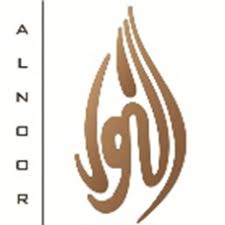 3. Job Title		HSE EngineerOrganization		Shah Murad Sugars Distillery Division, District Thatta Pakistan Job Nature		Permanent Location		Jhoke Sharif District Thatta PakistanDuration		January 2011 to August 2013.Responsibilities & Accomplishments:Ensure HSEQ compliance to all Corporate and local regulatory agencies by supporting all Environmental, Health, Safety, and Quality initiativesMaintain document management system to ensure all data, documents, and records are stored properly.Complete and manage reports, tests, and requests for internal and external compliance, as neededSupport, implement and ensure HSE initiatives. Coordinate, support and execute plant safety training requirements. Eliminate workplace injuries and illness. Implement /ensure work permit system and ensure PEEs/safety precautionary measures (MSDS) are being followed during chemical transfer/chemical handling. Done self-study, literature reviews to gather and analyze the valuable data for better results.To guide operators about DCS (digital control system) and ensure operators are giving right information on log sheets. To monitor and ensure to keep the parameters (temperature, pressure, flow rate, pH, etc) within safe and acceptable range for better production results and minimize cost of pre-fermentation, fermentation, distillation Processes.To ensure proper manpower utilization at required sections and product losses are being controlled.Prepared presentations for seminars and projects.Monitor the progress of projects distributed to other department such as mechanical or utility department.  Recommend the project to be finalized or reviewed the on the basis either it fulfill the requirements or not.AREAS OF EXPERTISEEDUCATIONAL BACKGROUNDACHIEVEMENTS &Previous RecordTwo days training on internal audit & Food Safety at SNGTI.Training done on period’s basis which results ZERO LTIs in 2014-15.Make a system or environment in organization to do TBTs and monthly evacuation drills.Production cost made less by changing motors of different machines like SPS and screw conveyors& made efficiency upto 80%Grind rate increased from 300 TPD to 330 TPD on same parameters.   PERSONAL INFORMATIONDOB	April 01, 1988Gender	MaleMarital Status			Single  	REFERENCESBest of my academic, personal and professional reference will be furnished as desired.Safety TrainingsRoutine AuditsEnsure HSE ComplianceEvacuation/Mock DrillsCoordination to follow SOPsHealth SurveillanceDegree NameInstituteMarks/PercentageNEBOSH IGCIOSH-MS (UK)HABC Level-2 (UK)Fire SafetyB.E Chemical Engineering  Pak Safety SolutionsSafety First Training InternationalsSafety First Training InternationalsMehran University of Engineering & Technology, JamshoroCGPA 3.45/4               76%      